T.C.AKDENİZ ÜNİVERSİTESİ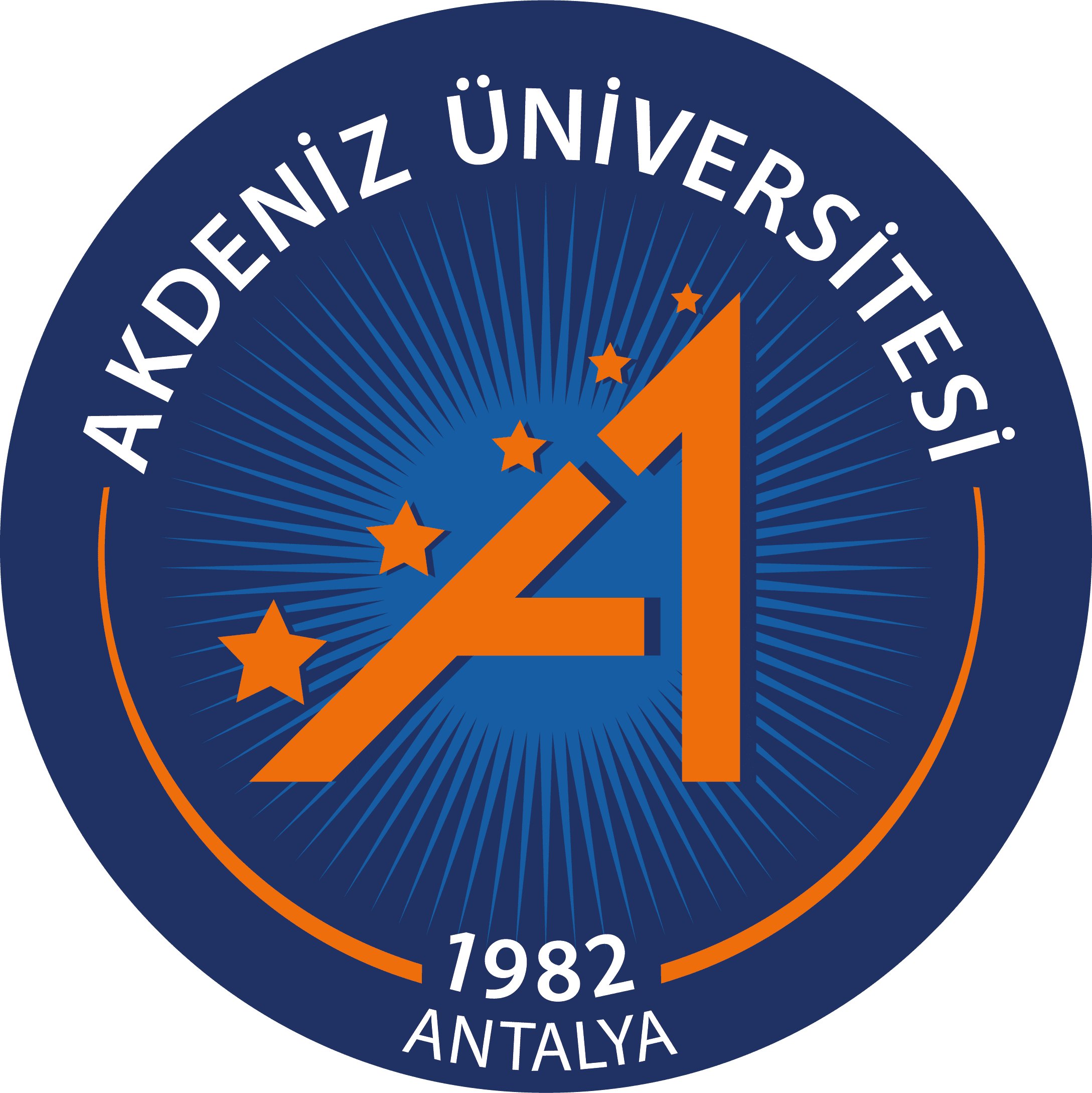 GÜZEL SANATLAR  ENSTİTÜSÜT.C.AKDENİZ ÜNİVERSİTESİGÜZEL SANATLAR  ENSTİTÜSÜSMN 101S                          SEMİNER  KONUSU FORMUÖĞRENCİNİNÖĞRENCİNİNAdı SoyadıNumarasıAnasanat/Anabilim Dalı (Y.L)Seminer BaşlığıSeminer TarihiDANIŞMANINDANIŞMANINDANIŞMANINUnvanı Adı SoyadıİmzasıTarihSEMİNERİNAmacıKapsamıSorunsalıProblemiYöntemiSüreç TakvimiKaynakçası